…………………………………..…………………………………..…………………………………..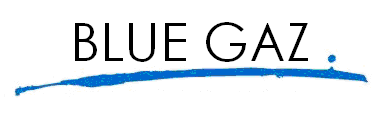 (imię i nazwisko lub firma)(imię i nazwisko lub firma)(imię i nazwisko lub firma)…………………………………..…………………………………..…………………………………..(adres)(adres)(adres)…………………………………..…………………………………..…………………………………..(telefon kontaktowy)(telefon kontaktowy)(telefon kontaktowy)ANKIETAANKIETAANKIETAANKIETAANKIETAANKIETAANKIETA1.Czy jest Pan/Pani zainteresowany/a podłączeniem do sieci gazowej?Czy jest Pan/Pani zainteresowany/a podłączeniem do sieci gazowej?Czy jest Pan/Pani zainteresowany/a podłączeniem do sieci gazowej?Czy jest Pan/Pani zainteresowany/a podłączeniem do sieci gazowej?Czy jest Pan/Pani zainteresowany/a podłączeniem do sieci gazowej?TAK    ☐          NIE   ☐(zakreślić właściwe)2.Jakiego rodzaju obiekt podlegałby podłączeniu?Jakiego rodzaju obiekt podlegałby podłączeniu?Jakiego rodzaju obiekt podlegałby podłączeniu?Jakiego rodzaju obiekt podlegałby podłączeniu?………………………………………………………………………………………………………………………..…………………………………..………………………………………………………………………………………………………………………..…………………………………..………………………………………………………………………………………………………………………..…………………………………..………………………………………………………………………………………………………………………..…………………………………..………………………………………………………………………………………………………………………..…………………………………..………………………………………………………………………………………………………………………..…………………………………..(nazwa, rodzaj-budynek, lokal mieszkalny, letniskowy, gospodarczy, usługowy, handlowy, produkcyjny, itp.)(nazwa, rodzaj-budynek, lokal mieszkalny, letniskowy, gospodarczy, usługowy, handlowy, produkcyjny, itp.)(nazwa, rodzaj-budynek, lokal mieszkalny, letniskowy, gospodarczy, usługowy, handlowy, produkcyjny, itp.)(nazwa, rodzaj-budynek, lokal mieszkalny, letniskowy, gospodarczy, usługowy, handlowy, produkcyjny, itp.)(nazwa, rodzaj-budynek, lokal mieszkalny, letniskowy, gospodarczy, usługowy, handlowy, produkcyjny, itp.)(nazwa, rodzaj-budynek, lokal mieszkalny, letniskowy, gospodarczy, usługowy, handlowy, produkcyjny, itp.)3.Przewidywany termin rozpoczęcia odbioru paliwa gazowego (jeżeli obiekt w budowie): ………………Przewidywany termin rozpoczęcia odbioru paliwa gazowego (jeżeli obiekt w budowie): ………………Przewidywany termin rozpoczęcia odbioru paliwa gazowego (jeżeli obiekt w budowie): ………………Przewidywany termin rozpoczęcia odbioru paliwa gazowego (jeżeli obiekt w budowie): ………………Przewidywany termin rozpoczęcia odbioru paliwa gazowego (jeżeli obiekt w budowie): ………………Przewidywany termin rozpoczęcia odbioru paliwa gazowego (jeżeli obiekt w budowie): ………………4.Cel wykorzystania paliwa gazowego (zakreślić właściwy):Cel wykorzystania paliwa gazowego (zakreślić właściwy):Cel wykorzystania paliwa gazowego (zakreślić właściwy):Cel wykorzystania paliwa gazowego (zakreślić właściwy):Gospodarstwo domoweGospodarstwo domowe          Handel, usługi, przemysł i inne          Handel, usługi, przemysł i inne          Handel, usługi, przemysł i inne☐  Przygotowanie posiłków☐  Przygotowanie posiłków           ☐  Przygotowanie posiłków           ☐  Przygotowanie posiłków           ☐  Przygotowanie posiłków☐  Przygotowanie ciepłej wody☐  Przygotowanie ciepłej wody           ☐  Przygotowanie ciepłej wody           ☐  Przygotowanie ciepłej wody           ☐  Przygotowanie ciepłej wody☐  Ogrzewanie pomieszczeń☐  Ogrzewanie pomieszczeń           ☐  Ogrzewanie pomieszczeń           ☐  Ogrzewanie pomieszczeń           ☐  Ogrzewanie pomieszczeń           ☐  Technologia-kotłownia           ☐  Technologia-kotłownia           ☐  Technologia-kotłownia           ☐  ……………………..           ☐  ……………………..           ☐  ……………………..5.Powierzchnia ogrzewanych pomieszczeń: ……….…….…………..….…………..………………...……………………(m²)Powierzchnia ogrzewanych pomieszczeń: ……….…….…………..….…………..………………...……………………(m²)Powierzchnia ogrzewanych pomieszczeń: ……….…….…………..….…………..………………...……………………(m²)Powierzchnia ogrzewanych pomieszczeń: ……….…….…………..….…………..………………...……………………(m²)Powierzchnia ogrzewanych pomieszczeń: ……….…….…………..….…………..………………...……………………(m²)Powierzchnia ogrzewanych pomieszczeń: ……….…….…………..….…………..………………...……………………(m²)Kubatura ogrzewanych pomieszczeń: ……….……………………………………..…...…………………………………(m³)Kubatura ogrzewanych pomieszczeń: ……….……………………………………..…...…………………………………(m³)Kubatura ogrzewanych pomieszczeń: ……….……………………………………..…...…………………………………(m³)Kubatura ogrzewanych pomieszczeń: ……….……………………………………..…...…………………………………(m³)Kubatura ogrzewanych pomieszczeń: ……….……………………………………..…...…………………………………(m³)Kubatura ogrzewanych pomieszczeń: ……….……………………………………..…...…………………………………(m³)6. Charakterystyka odbioru docelowego (nie dotyczy odbiorów na potrzeby ogrzewania domu):Charakterystyka odbioru docelowego (nie dotyczy odbiorów na potrzeby ogrzewania domu):Charakterystyka odbioru docelowego (nie dotyczy odbiorów na potrzeby ogrzewania domu):Charakterystyka odbioru docelowego (nie dotyczy odbiorów na potrzeby ogrzewania domu):Charakterystyka odbioru docelowego (nie dotyczy odbiorów na potrzeby ogrzewania domu):Charakterystyka odbioru docelowego (nie dotyczy odbiorów na potrzeby ogrzewania domu):WyszczególnienieI kwartałII kwartałIII kwartałIV kwartał% poboru rocznego7.Wykorzystywane obecnie paliwo (zakreślić właściwe):Wykorzystywane obecnie paliwo (zakreślić właściwe):Wykorzystywane obecnie paliwo (zakreślić właściwe):Wykorzystywane obecnie paliwo (zakreślić właściwe):Rodzaj i ilość obecnie spalanego paliwa:Rodzaj i ilość obecnie spalanego paliwa:Rodzaj i ilość obecnie spalanego paliwa:☐  węgiel…………………….………………………………...…..…………………….………………………………...…..…………………….………………………………...…..…………………….………………………………...…..ton/rok☐  miał węglowy…………………….………………………………...…..…………………….………………………………...…..…………………….………………………………...…..…………………….………………………………...…..ton/rok☐  olej opałowy……..………...…………kg/rok, lub…………………..……..………...…………kg/rok, lub…………………..……..………...…………kg/rok, lub…………………..……..………...…………kg/rok, lub…………………..l/rok☐  propan……..………...…………m3/rok, lub…………………..……..………...…………m3/rok, lub…………………..……..………...…………m3/rok, lub…………………..……..………...…………m3/rok, lub…………………..l/rok☐  inne ………………….…………………….………………………………...…..…………………….………………………………...…..…………………….………………………………...…..…………………….………………………………...…../rok☐  inne ………………….…………………….………………………………...…..…………………….………………………………...…..…………………….………………………………...…..…………………….………………………………...…../rokUwagi (moce urządzeń, ilość zużytego paliwa, charakterystyka odbioru)Uwagi (moce urządzeń, ilość zużytego paliwa, charakterystyka odbioru)Uwagi (moce urządzeń, ilość zużytego paliwa, charakterystyka odbioru)Uwagi (moce urządzeń, ilość zużytego paliwa, charakterystyka odbioru)Uwagi (moce urządzeń, ilość zużytego paliwa, charakterystyka odbioru)Uwagi (moce urządzeń, ilość zużytego paliwa, charakterystyka odbioru)……………………………..…………………………….……………………………...……………………………………………………………………………………………………………..…………………………….……………………………...……………………………………………………………………………………………………………..…………………………….……………………………...……………………………………………………………………………………………………………..…………………………….……………………………...……………………………………………………………………………………………………………..…………………………….……………………………...……………………………………………………………………………………………………………..…………………………….……………………………...……………………………………………………………………………………………………………..…………………………….……………………………...……………………………………………………………………………………………………………..…………………………….……………………………...……………………………………………………………………………………………………………..…………………………….……………………………...……………………………………………………………………………………………………………..…………………………….……………………………...……………………………………………………………………………………………………………..…………………………….……………………………...……………………………………………………………………………………………………………..…………………………….……………………………...……………………………………………………………………………………………………………..…………………………….……………………………...……………………………………………………………………………………………………………..…………………………….……………………………...……………………………………………………………………………………………………………..…………………………….……………………………...……………………………………………………………………………………………………………..…………………………….……………………………...……………………………………………………………………………………………………………..…………………………….……………………………...……………………………………………………………………………………………………………..…………………………….……………………………...……………………………………………………………………………………………………………..…………………………….……………………………...……………………………………………………………………………………………………………..…………………………….……………………………...……………………………………………………………………………………………………………..…………………………….……………………………...………………………………………………………………………………Informujemy, iż Pani (Pana) dane osobowe są (będą) przetwarzane przez Blue Gaz spółka z o.o. w zbiorze danych osobowych o nazwie klienci wyłącznie w celu zawierania  i realizacji umów przyłączeniowych, umów sprzedaży gazu i wystawiania rachunków. Podanie danych jest obowiązkowe na podstawie przepisów określonych Prawem Energetycznym. W rozumieniu ustawy o ochronie danych osobowych (DZ.U.97 nr 133, poz. 883) administratorem zbioru danych, w którym przetwarzane są (będą) Pani (Pana) dane osobowe jest Spółka Blue Gaz spółka z o.o. z siedzibą w Krzywopłotach. Równocześnie informujemy, iż ma Pani(Pan) prawo wglądu do danych, prawo ich poprawiania, a także w przypadkach określonych w art.32 ust.1 pkt 7 i 8 Ustawy, prawo sprzeciwu wobec ich przetwarzania oraz wobec przekazywania danych innym podmiotom.Informujemy, iż Pani (Pana) dane osobowe są (będą) przetwarzane przez Blue Gaz spółka z o.o. w zbiorze danych osobowych o nazwie klienci wyłącznie w celu zawierania  i realizacji umów przyłączeniowych, umów sprzedaży gazu i wystawiania rachunków. Podanie danych jest obowiązkowe na podstawie przepisów określonych Prawem Energetycznym. W rozumieniu ustawy o ochronie danych osobowych (DZ.U.97 nr 133, poz. 883) administratorem zbioru danych, w którym przetwarzane są (będą) Pani (Pana) dane osobowe jest Spółka Blue Gaz spółka z o.o. z siedzibą w Krzywopłotach. Równocześnie informujemy, iż ma Pani(Pan) prawo wglądu do danych, prawo ich poprawiania, a także w przypadkach określonych w art.32 ust.1 pkt 7 i 8 Ustawy, prawo sprzeciwu wobec ich przetwarzania oraz wobec przekazywania danych innym podmiotom.Informujemy, iż Pani (Pana) dane osobowe są (będą) przetwarzane przez Blue Gaz spółka z o.o. w zbiorze danych osobowych o nazwie klienci wyłącznie w celu zawierania  i realizacji umów przyłączeniowych, umów sprzedaży gazu i wystawiania rachunków. Podanie danych jest obowiązkowe na podstawie przepisów określonych Prawem Energetycznym. W rozumieniu ustawy o ochronie danych osobowych (DZ.U.97 nr 133, poz. 883) administratorem zbioru danych, w którym przetwarzane są (będą) Pani (Pana) dane osobowe jest Spółka Blue Gaz spółka z o.o. z siedzibą w Krzywopłotach. Równocześnie informujemy, iż ma Pani(Pan) prawo wglądu do danych, prawo ich poprawiania, a także w przypadkach określonych w art.32 ust.1 pkt 7 i 8 Ustawy, prawo sprzeciwu wobec ich przetwarzania oraz wobec przekazywania danych innym podmiotom.Informujemy, iż Pani (Pana) dane osobowe są (będą) przetwarzane przez Blue Gaz spółka z o.o. w zbiorze danych osobowych o nazwie klienci wyłącznie w celu zawierania  i realizacji umów przyłączeniowych, umów sprzedaży gazu i wystawiania rachunków. Podanie danych jest obowiązkowe na podstawie przepisów określonych Prawem Energetycznym. W rozumieniu ustawy o ochronie danych osobowych (DZ.U.97 nr 133, poz. 883) administratorem zbioru danych, w którym przetwarzane są (będą) Pani (Pana) dane osobowe jest Spółka Blue Gaz spółka z o.o. z siedzibą w Krzywopłotach. Równocześnie informujemy, iż ma Pani(Pan) prawo wglądu do danych, prawo ich poprawiania, a także w przypadkach określonych w art.32 ust.1 pkt 7 i 8 Ustawy, prawo sprzeciwu wobec ich przetwarzania oraz wobec przekazywania danych innym podmiotom.Informujemy, iż Pani (Pana) dane osobowe są (będą) przetwarzane przez Blue Gaz spółka z o.o. w zbiorze danych osobowych o nazwie klienci wyłącznie w celu zawierania  i realizacji umów przyłączeniowych, umów sprzedaży gazu i wystawiania rachunków. Podanie danych jest obowiązkowe na podstawie przepisów określonych Prawem Energetycznym. W rozumieniu ustawy o ochronie danych osobowych (DZ.U.97 nr 133, poz. 883) administratorem zbioru danych, w którym przetwarzane są (będą) Pani (Pana) dane osobowe jest Spółka Blue Gaz spółka z o.o. z siedzibą w Krzywopłotach. Równocześnie informujemy, iż ma Pani(Pan) prawo wglądu do danych, prawo ich poprawiania, a także w przypadkach określonych w art.32 ust.1 pkt 7 i 8 Ustawy, prawo sprzeciwu wobec ich przetwarzania oraz wobec przekazywania danych innym podmiotom.Informujemy, iż Pani (Pana) dane osobowe są (będą) przetwarzane przez Blue Gaz spółka z o.o. w zbiorze danych osobowych o nazwie klienci wyłącznie w celu zawierania  i realizacji umów przyłączeniowych, umów sprzedaży gazu i wystawiania rachunków. Podanie danych jest obowiązkowe na podstawie przepisów określonych Prawem Energetycznym. W rozumieniu ustawy o ochronie danych osobowych (DZ.U.97 nr 133, poz. 883) administratorem zbioru danych, w którym przetwarzane są (będą) Pani (Pana) dane osobowe jest Spółka Blue Gaz spółka z o.o. z siedzibą w Krzywopłotach. Równocześnie informujemy, iż ma Pani(Pan) prawo wglądu do danych, prawo ich poprawiania, a także w przypadkach określonych w art.32 ust.1 pkt 7 i 8 Ustawy, prawo sprzeciwu wobec ich przetwarzania oraz wobec przekazywania danych innym podmiotom.Informujemy, iż Pani (Pana) dane osobowe są (będą) przetwarzane przez Blue Gaz spółka z o.o. w zbiorze danych osobowych o nazwie klienci wyłącznie w celu zawierania  i realizacji umów przyłączeniowych, umów sprzedaży gazu i wystawiania rachunków. Podanie danych jest obowiązkowe na podstawie przepisów określonych Prawem Energetycznym. W rozumieniu ustawy o ochronie danych osobowych (DZ.U.97 nr 133, poz. 883) administratorem zbioru danych, w którym przetwarzane są (będą) Pani (Pana) dane osobowe jest Spółka Blue Gaz spółka z o.o. z siedzibą w Krzywopłotach. Równocześnie informujemy, iż ma Pani(Pan) prawo wglądu do danych, prawo ich poprawiania, a także w przypadkach określonych w art.32 ust.1 pkt 7 i 8 Ustawy, prawo sprzeciwu wobec ich przetwarzania oraz wobec przekazywania danych innym podmiotom.…………………………………………………………podpispodpisDziękujemy za poświęcony czas na wypełnienie ankiety. Realizacja rozbudowy sieci gazowej będzie możliwa po uzyskaniu minimalnej liczby chętnych do przyłączenia. O decyzji zostaną Państwo poinformowani w najbliższym czasie.Dziękujemy za poświęcony czas na wypełnienie ankiety. Realizacja rozbudowy sieci gazowej będzie możliwa po uzyskaniu minimalnej liczby chętnych do przyłączenia. O decyzji zostaną Państwo poinformowani w najbliższym czasie.Dziękujemy za poświęcony czas na wypełnienie ankiety. Realizacja rozbudowy sieci gazowej będzie możliwa po uzyskaniu minimalnej liczby chętnych do przyłączenia. O decyzji zostaną Państwo poinformowani w najbliższym czasie.Dziękujemy za poświęcony czas na wypełnienie ankiety. Realizacja rozbudowy sieci gazowej będzie możliwa po uzyskaniu minimalnej liczby chętnych do przyłączenia. O decyzji zostaną Państwo poinformowani w najbliższym czasie.Dziękujemy za poświęcony czas na wypełnienie ankiety. Realizacja rozbudowy sieci gazowej będzie możliwa po uzyskaniu minimalnej liczby chętnych do przyłączenia. O decyzji zostaną Państwo poinformowani w najbliższym czasie.Dziękujemy za poświęcony czas na wypełnienie ankiety. Realizacja rozbudowy sieci gazowej będzie możliwa po uzyskaniu minimalnej liczby chętnych do przyłączenia. O decyzji zostaną Państwo poinformowani w najbliższym czasie.Dziękujemy za poświęcony czas na wypełnienie ankiety. Realizacja rozbudowy sieci gazowej będzie możliwa po uzyskaniu minimalnej liczby chętnych do przyłączenia. O decyzji zostaną Państwo poinformowani w najbliższym czasie.